Ad Hoc Expert Group on Traditional Knowledge and Traditional Cultural ExpressionsGeneva, March 17, 2019List of participantsPrepared by the International Bureau of WIPOI.	MEMBER STATE EXPERTSALBANIAMaria SOLIS (Ms.), Head of Unit, Promotion and Training Sector, General Directorate of Industrial Property, TiraneBHUTANKinley Tenzin WANGCHUK (Mr.), Director General, Department of Intellectual Property (DoIP), ThimphuCANADAVéronique BASTIEN (Ms.), Manager, Copyright Policy Department, GatineauCHINAXIANG Feifan (Ms.), Deputy Director, National Copyright Administration of China (NCAC), BeijingYAO Xin (Mr.), Deputy Director, Department of Law and Treaty, State Intellectual Property Office (SIPO), BeijingCOLOMBIAPaola MORENO (Sra.), Asesora, Dirección de Asuntos Económicos, Sociales y Ambientales Multilaterales, Ministerio de Relaciones Exteriores, Bogotá D.C.COSTA RICACarla MURILLO SOLANO (Sra.), Asesora Legal, Comisión Nacional para la Gestión de la Biodiversidad (CONAGEBIO), Ministerio de Ambiente y Energía, San JoséCUBAGissell FLEITAS MONDEJAR (Sra.), Vicedirectora, Oficina Cubana de la Propiedad Industrial (OCPI), La HabanaCZECH REPUBLICEvžen MARTÍNEK (Mr.), Lawyer, International Department, Industrial Property Office, PragueEGYPTHassan EL BADRAWY (Mr.), Vice-President, Court of Cassation, CairoFINLANDAnna VUOPALA (Ms.), Government Counsellor, Copyright and Audiovisual Culture, Ministry of Education and Culture, HelsinkiINDONESIABasuki ANTARIKSA (Mr.), Researcher, Research in Policy Development, Ministry of Tourism, JakartaIRAN (ISLAMIC REPUBLIC OF)Javad MOZAFARI (Mr.), Director General, Academic Relations and International Affairs, Agricultural Research, Education and Extension Organization (AREEO), TehranJAMAICALilyclaire BELLAMY (Ms.), Executive Director, Jamaica Intellectual Property Office (JIPO), Ministry of Industry, Commerce, Agriculture and Fisheries, KingstonJAPANToshinao YAMAZAKI (Mr.), Director, International Policy Division, Policy Planning and Coordination Department, Japan Patent Office (JPO), TokyoLATVIALinda ZOMMERE (Ms.), Ministry of Culture, RigaLITHUANIAGabriele VOROBJOVIENE (Ms.), Advisor, Media and Copyright Policy Division, Ministry of Culture, VilniusNIGERAmadou TANKOANO (M.), professeur de droit de propriété industrielle, Faculté des sciences économiques et juridiques, Université Abdou Moumouni de Niamey, NiameyNIGERIAChidi OGUAMANAM (Mr.), Professor of Law, University of Ottawa, OttawaREPUBLIC OF KOREAHyeyeon CHOI (Ms.), Deputy Director, Cultural Trade and Cooperation Division, Ministry of Culture, Sports and Tourism, SejongRUSSIAN FEDERATIONLarisa SIMONOVA (Ms.), Research Officer, Federal Institute of Industrial Property (FIPS), Federal Service for Intellectual Property (ROSPATENT), MoscowAnna CHESTNYKH (Ms.), Chief Specialist, International Cooperation Sector, Federal Service for Intellectual Property (ROSPATENT), MoscowSOUTH AFRICAYonah SELETI (Mr.), Chief Director, Department of Science and Technology (DST), Ministry of Science and Technology, PretoriaSWITZERLANDMarco D’ALESSANDRO (M.), conseiller juridique, Division droit et affaires internationales, Institut fédéral de la propriété intellectuelle (IPI), BerneTHAILANDKitiyaporn SATHUSEM (Ms.), Senior Trade Officer, Department of Intellectual Property, Ministry of Commerce, NonthaburiSavitri SUWANSATHIT (Ms.), Expert, International Affairs, International Relations Bureau, Ministry of Culture, BangkokUGANDAHenry Kafunjo TWINOMUJUNI (Mr.), Traditional Knowledge Coordinator, Directorate of Intellectual Property, Uganda Registration Services Bureau (URSB), Ministry of Justice and Constitutional Affairs, KampalaUNITED STATES OF AMERICADominic KEATING (Mr.), Director, Intellectual Property Attaché Program, Office of Policy and International Affairs, United States Patent and Trademark Office (USPTO), Alexandria Michael SHAPIRO (Mr.), Senior Counsel, Office of Policy and International Affairs, United States Patent and Trademark Office (USPTO), AlexandriaVENEZUELA (BOLIVARIAN REPUBLIC OF)Alberto José REY MARTÍNEZ (Sr.), Director General, Servicio Autónomo de la Propiedad Intelectual (SAPI), Ministerio del Poder Popular de Comercio Nacional, CaracasII.	EUROPEAN UNION (EU) EXPERTKrisztina KOVÁCS (Ms.), Policy Officer, Directorate General for Internal Market, Industry, Entrepreneurship and SMEs, European Commission, BrusselsIII.	INDIGENOUS EXPERTSJennifer TAULI CORPUZ (Ms.), Program Coordinator, Tebtebba Foundation - Indigenous Peoples’ International Centre for Policy Research and Education, Quezon CityPreston HARDISON (Mr.), Policy Analyst, Tulalip Tribes of Washington Governmental Affairs Department, TulalipIV.	EXPERTS INVITED BY THE WIPO SECRETARIATSharon LE GALL (Ms.), Senior Lecturer, Faculty of Law, University of the West Indies, St. Augustine, Trinidad and TobagoHarriet DEACON (Ms.), Visiting Research Fellow, University of Coventry, United KingdomDominic MUYLDERMANS (Mr.), Senior Legal Consultant, CropLifeV.	IGC CHAIR AND VICE-CHAIRSIan GOSS (Mr.), IGC Chair, AustraliaJukka LIEDES (Mr.), IGC Vice-Chair, FinlandFaizal Chery SIDHARTA (Mr.), IGC Vice-Chair, Indonesia[End of document]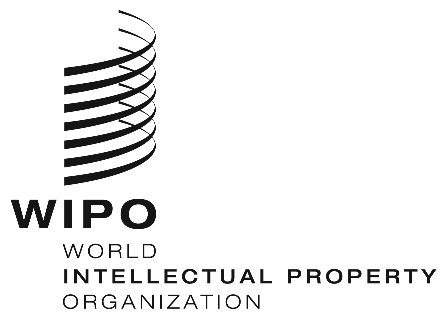 EWIPO/EXP/IPTK/GE/19/INF/1 Rev.WIPO/EXP/IPTK/GE/19/INF/1 Rev.WIPO/EXP/IPTK/GE/19/INF/1 Rev.ORIGINAL:  English ORIGINAL:  English ORIGINAL:  English DATE:  March 14, 2019 DATE:  March 14, 2019 DATE:  March 14, 2019 